MINISTERO DELL’ISTRUZIONE UFFICIO SCOLASTICO REGIONALE PER LA SICILIAIstituto Comprensivo “Giovanni XXIII” Scuola dell’infanzia, Primaria e Secondaria di 1° GradoLargo dei Pini – 92022 CAMMARATA (AG)CODICE FISCALE 93062680843Cod. Mecc. AGIC82700X- Tel./Fax +390922909106 – Codice Univoco: UFVBOH    E-mail: agic82700x@istruzione.it – PEC: agic82700x@pec.istruzione.it  Sito web: wwwicgiovanni23esimo.edu.itProgramma ERASMUS+ - AUTORIZZAZIONE AZIONE KA1- PROGETTI DI MOBILITA’ DI BREVE TERMINE SETTORE SCUOLAProgetto Erasmus+ Azione Chiave 1 - Mobilità dello staff“C.I.R.C.L.E. – Cooperating In euRope for a better sChoolLearning Environment” Convenzione n.: 2022-1-IT02-KA122-SCH-000072122- CUP: I34C22001740006DOMANDA DI PARTECIPAZIONE (Allegato A)….l….. sottoscritt…………………………………………………………………………………………………………………………………………….nat…… il………………………………………………….. a…………………………………………………………………………………………………..provincia………………………………………………….. cod. fisc…………………………………………...............................................residente a………………………………………………………………………………………… provincia……………………………………………in via…………………………………………………………………………………………………………………………………n°…………………………comune…………………………………………………............................................................ Cap………………………………………                                                                                cellulare………………………………………………………………………………………………………………………………………………………….email……………………………………………………………………………………………………………………………………………………………… Docente, materia di insegnamento: …………………………………………………………………………………………………………… Personale Amministrativo(è obbligatoria la compilazione di tutti i campi)Indicare un ulteriore indirizzo da usare per eventuali comunicazioni (se diverso da quello di residenza)……………………………………………………………………………………………………………………………………………………….in merito alla procedura di selezione dell’avviso in oggettoDICHIARAdi voler partecipare e propone la propria candidatura per il progetto Erasmus+ KA1 “C.I.R.C.L.E. – Cooperating In euRope for a better sChool Learning Environment” - Convenzione n.: 2022-1-IT02-KA122-SCH-000072122della durata di 17 giorni (di cui 2 di viaggio a/r) da svolgersi in:1 scelta:  2 scelta:Si allegano con la presente:
- Fotocopia della carta di identità valida;- Curriculum Vitae in formato Europass in lingua italiana, con a margine la lettera motivazionale, firmata in calce;- Curriculum Vitae in formato Europass in lingua straniera, con a margine la lettera motivazionale, firmata in calce;-eventuali certificazioni e/o attestati posseduti...l… sottoscritt…, consapevole delle sanzioni penali previste dall’art. 76 del D.P.R. 45/2000 per le ipotesi di falsità in atti e dichiarazioni mendaci, DICHIARAsotto la propria responsabilità di essere in possesso dei requisiti professionali di ammissione e dei titoli specificati nella presente domanda.Il/ la sottoscritto/a si impegna a consegnare, in caso di assegnazione della borsa di studio e pena decadenza, la documentazione eventualmente richiesta dall’Istituto di Istruzione Comprensivo "Giovanni XXIII".Dichiara, inoltre, di accettare integralmente ed incondizionatamente le condizioni riportate nel bando di selezione.Cammarata (AG), …………………………………………                                             Firma ………………………………………………  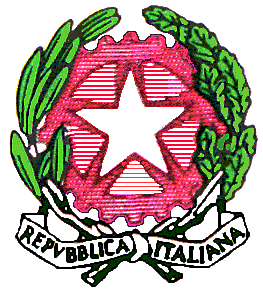 